Politechnika Rzeszowska im. I. Łukasiewicza , al. Powstańców Warszawy 12, 35-959 Rzeszów,Postępowanie nr NA/O/235/2019Zmiana opisu dotyczy zadania nr 3 Zamawiający informuję, że dokonuje zmian w opisie w zadaniu nr 3 BYŁO:ZAMAWIAJACY ZMIENIA NA :19-08-08

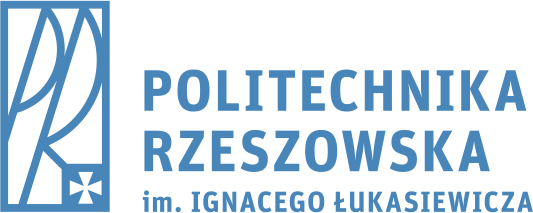 Politechnika RzeszowskaDział Logistyki i Zamówień PublicznychAl. Powstańców Warszawy 12 35-959 Rzeszówtel. (0-17) 86 51 250fax (0-17) 86 51 0753Temat: Dostawa zestawu rejestrującego zarządzania systemem STARe wraz z upgrade oprogramowania.Wspólny Słownik Zamówień: 38540000-2 - Maszyny i aparatura badawcza i pomiarowa Opis: Przedmiotem zamówienia jest profesjonalny zestaw rejestrujący do zarządzania systemem STARe obsługującym aparat do dynamicznej mechanicznej analizy termicznej wraz z upgreade w/w systemu do najnowszej wersji.Minimalne wymagania wymuszane stabilnością oprogramowania to:- procesor i7- dysk 1 TB- pamięć 16 GB- 2 monitory LED 24"- 2 karty sieciowe, swich, bezprzewodowa mysz i klawiaturaUpgrade systemu STARe do najnowszej wersji wymaga zakupu oprogramowania i usługę:- zabezpieczenia i wykonania kopii dotychczasowej bazy danych- przekonwertowania bazy danych do najnowszej wersji i jej instalację- synchronizacji systemu do wymogów sieci- instalacji posiadanych modułów DSC i DMAGwarancja min 24 miesiące.Zamawiający nie dopuszcza składania ofert wariantowych. 3Temat: Dostawa zestawu rejestrującego zarządzania systemem STARe wraz z upgrade oprogramowania.Wspólny Słownik Zamówień: 38540000-2 - Maszyny i aparatura badawcza i pomiarowa Opis: Przedmiotem zamówienia jest profesjonalny zestaw rejestrujący do zarządzania systemem STARe obsługującym aparat do dynamicznej mechanicznej analizy termicznej posiadanym przez Zamawiającego oraz dwa różnicowe kalorymetry skaningowe posiadanym przez Zamawiającego wraz z upgreade w/w systemu do najnowszej wersji.Minimalne wymagania wymuszane stabilnością oprogramowania to:- procesor i7
- dysk 1 TB
- pamięć 16 GB
- 2 monitory LED 24"
- 2 karty sieciowe, swich, bezprzewodowa mysz i klawiatura
Upgrade systemu STARe do najnowszej wersji wymaga zakupu oprogramowania i usługę:
- zabezpieczenia i wykonania kopii dotychczasowej bazy danych
- przekonwertowania bazy danych do najnowszej wersji i jej instalację
- synchronizacji systemu do wymogów sieci
- instalacji posiadanych modułów DSC i DMAGwarancja min 24 miesiące.Zamawiający nie dopuszcza składania ofert wariantowych. 